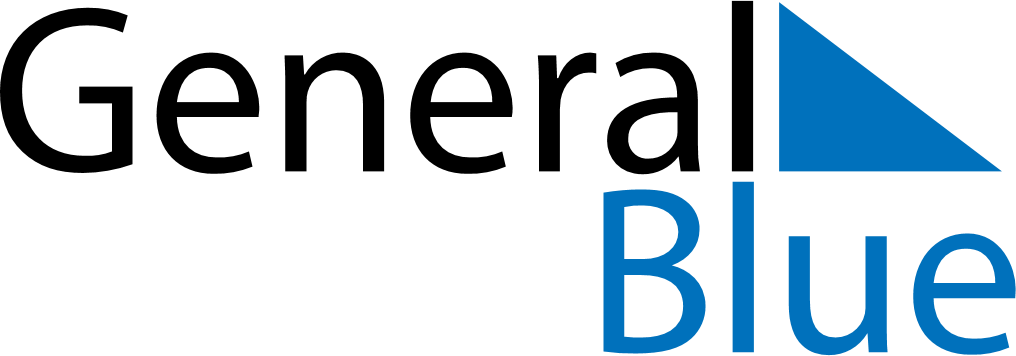 Daily Planner May 31, 2020 - June 6, 2020Daily Planner May 31, 2020 - June 6, 2020Daily Planner May 31, 2020 - June 6, 2020Daily Planner May 31, 2020 - June 6, 2020Daily Planner May 31, 2020 - June 6, 2020Daily Planner May 31, 2020 - June 6, 2020Daily Planner May 31, 2020 - June 6, 2020Daily Planner SundayMay 31MondayJun 01TuesdayJun 02WednesdayJun 03ThursdayJun 04 FridayJun 05 SaturdayJun 06MorningAfternoonEvening